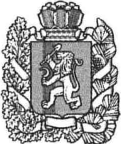 АДМИНИСТРАЦИЯ БОГУЧАНСКОГО  РАЙОНАПОСТАНОВЛЕНИЕ30 .12.  2019                          с. Богучаны                               № 1271-пО внесении изменений в муниципальную программу «Развитие физической культуры и спорта в Богучанском районе», утвержденную  постановлением  администрации Богучанского района от 01.11.2013 №1397-пВ соответствии со статьей 179 Бюджетного кодекса Российской Федерации, постановлением администрации Богучанского района от 17.07.2013 № 849-п «Об утверждении Порядка принятия решений о разработке муниципальных программ Богучанского района, их формировании и реализации», статьями 7, 8,47  Устава Богучанского района Красноярского края,   ПОСТАНОВЛЯЮ:1.  Внести изменения в муниципальную программу «Развитие физической культуры и спорта в Богучанском районе», утвержденную постановлением администрации Богучанского района от 01.11.2013 № 1397-п,  следующего содержания:1.1. В разделе 1. Паспорт муниципальной программы Богучанского района «Развитие культуры», строку «ресурсное обеспечение программы, в том числе в разбивке по всем источникам финансирования по годам реализации», читать в новой редакции: 1.2. В Приложении №5 к муниципальной программе «Развитие физической культуры и спорта  в Богучанском районе», в паспорте подпрограммы «Развитие массовой физической культуры и спорта», строку «Объемы и источники финансирования подпрограммы», читать в новой редакции:  1.3. Приложение № 2 к муниципальной программе «Развитие физической  культуры и спорта в Богучанском районе», «Распределение планируемых расходов за счет средств районного бюджета по  мероприятиям и подпрограммам  муниципальной программы "Развитие физической  культуры и спорта в Богучанском районе", изложить в новой редакции согласно приложению № 1.  1.4. Приложение № 3 к муниципальной программе «Развитие физической  культуры и спорта в Богучанском районе», «Ресурсное обеспечение и прогнозная оценка расходов на реализацию целей муниципальной программы «Развитие физической культуры и спорта в Богучанском районе» с учетом источников финансирования, в том числе средств краевого бюджета и районного бюджета", изложить в новой редакции согласно приложению № 2.1.5. Приложение № 2 к подпрограмме «Развитие массовой физической культуры и спорта» реализуемой в рамках муниципальной программы Богучанского района, «Перечень мероприятий подпрограммы "Развитие массовой физической культуры и спорта"  с указанием объема средств на их реализацию и ожидаемых результатов», изложить в новой редакции согласно приложению № 3.1.6. Приложение № 4 к муниципальной программе «Развитие физической культуры и спорта в Богучанском районе», «Прогноз сводных показателей муниципальных заданий на оказание (выполнение) муниципальных услуг (работ) муниципальными учреждениями по муниципальной программе», изложить в новой редакции согласно приложению № 4.         1.7. Приложение № 2 к подпрограмме «Развитие массовой физической культуры и спорта» реализуемой в рамках муниципальной программы Богучанского района, «Перечень показателей результативности подпрограммы», изложить в новой редакции согласно приложению № 5.         1.8. Приложение № 2 к подпрограмме «Развитие массовой физической культуры и спорта» реализуемой в рамках муниципальной программы Богучанского района, «Перечень показателей результативности подпрограммы», изложить в новой редакции согласно приложению № 6.          2. Контроль за исполнением настоящего постановления возложить на заместителя Главы  Богучанского района по экономике и планированию Н.В. Илиндееву.          3. Постановление вступает в силу  со дня следующего за днем  опубликования в Официальном вестнике Богучанского района.И.о. Главы Богучанского района 	                        	                            В.Р. СаарРесурсное обеспечение муниципальной программыОбъем бюджетных ассигнований на реализацию программы составляет всего 70 371 166,10 рублей,  в т.ч. по годам:средства районного бюджета:в 2014 году –  2 420 500,00 рублей, в 2015 году –  2 570 000,00 рублей, в 2016 году –  2 570 000,00 рублей;в 2017 году  -  1 945 700,00 рублей;в 2018 году  -  8 347 880,00  рублей;в 2019 году  -  9 944 586,10  рублей;в 2020 году  -  13 983 662,00  рублей;в 2021 году  -  10 238 919,00  рублей;в 2022 году  -  10 238 919,00  рублей.средства бюджета  поселений:в 2018 году – 563 000,00 рублей;в 2019 году  - 688 000,00  рублей;в 2020 году  - 900 000,00  рублей;в 2021 году  - 900 000,00  рублей;в 2022 году  - 900 000,00  рублей.средства краевого бюджета:в 2018 году – 500 000,00 рублей;в 2019 году – 525 002,36 рублей.средства федерального бюджета:в 2019 году – 3 134 997,64 рублей.Объемы и источники финансирования подпрограммыОбъем финансирования подпрограммы на период  2019 - 2022 годы  составит – 50 654 086,10 рублей,  в т.ч. по годам:средства районного бюджета, в  2019 году -    9 744 586,10   рублей;в  2020 году -    13 783 662,00     рублей;в  2021 году -    10 038 919,00     рублей;в  2022 году -    10 038 919,00     рублей.средства бюджета  поселений:в  2019 году -   688 000,00    рублей;в  2020 году -   900 000,00   рублей;в  2021 году - 900 000,00    рублей;в  2022 году - 900 000,00    рублей.средства краевого бюджета:в 2019 году – 525 002,36 рублей.средства федерального бюджета:в 2019 году – 3 134 997,64 рублей.Приложение № 1 к постановлению администрации Богучанского района от "30"_12__2019 года №1271-п  
Приложение № 2 к муниципальной программе "Развитие физической культуры и спорта в Богучанском районе"Распределение планируемых расходов за счет средств районного бюджета по  мероприятиям и подпрограммам  муниципальной программы "Развитие физической  культуры и спорта в Богучанском районе"  Статус (муниципальная  программа, подпрограмма)Наименование программы, подпрограммыНаименование ГРБСКод бюджетной классификацииРасходы (руб.), годыРасходы (руб.), годыРасходы (руб.), годыРасходы (руб.), годыРасходы (руб.), годыСтатус (муниципальная  программа, подпрограмма)Наименование программы, подпрограммыНаименование ГРБСГРБС 2019 год2020 год2021год2022годИтого на период 2019-2022гг.Муниципальная программа "Развитие физической  культуры и спорта в Богучанском районе" всего расходные обязательствах14 292 586,1014 883 662,0011 138 919,0011 138 919,0051 454 086,10Муниципальная программа "Развитие физической  культуры и спорта в Богучанском районе" в том числе по ГРБС 0,00Муниципальная программа "Развитие физической  культуры и спорта в Богучанском районе" Управление образования администрации Богучанского района875375 000,000,000,000,00375 000,00Муниципальная программа "Развитие физической  культуры и спорта в Богучанском районе" Муниципальное казенное учреждение «Муниципальная служба Заказчика»;8303 333 000,003 333 000,00Муниципальная программа "Развитие физической  культуры и спорта в Богучанском районе" МКУ«Управление  культуры, физической культуры, спорта и молодежной политики  Богучанского района»85610 584 586,1014 883 662,0011 138 919,0011 138 919,0047 746 086,10Подпрограмма 1«Развитие массовой физической культуры и спорта"   всего расходные обязательствах14 092 586,1014 683 662,0010 938 919,0010 938 919,0050 654 086,10Подпрограмма 1«Развитие массовой физической культуры и спорта"   в том числе по ГРБС 0,00Подпрограмма 1«Развитие массовой физической культуры и спорта"   Управление образования администрации Богучанского района875375 000,0375 000,00Подпрограмма 1«Развитие массовой физической культуры и спорта"    МКУ«Управление  культуры, физической культуры, спорта и молодежной политики  Богучанского района»85610 384 586,114 683 662,010 938 919,010 938 919,046 946 086,10Подпрограмма 1«Развитие массовой физической культуры и спорта"   Муниципальное казенное учреждение «Муниципальная служба Заказчика»;8303 333 000,03 333 000,00Подпрограмма 2"Формирование культуры здорового образа жизни"всего расходные обязательства х200000,00200000,00200000,00200000,00800000,00Подпрограмма 2"Формирование культуры здорового образа жизни"в том числе по ГРБС 0,00Подпрограмма 2"Формирование культуры здорового образа жизни" МКУ«Управление  культуры, физической культуры, спорта и молодежной политики  Богучанского района»856200000,00200000,00200000,00200000,00800 000,00
Приложение № 2 к постановлению администрации Богучанского района от "30"_12__2019 года №1271-п    
Приложение № 3 к муниципальной программе "Развитие физической культуры и спорта в Богучанском районе" Ресурсное обеспечение и прогнозная оценка расходов на реализацию целей муниципальной программы   "Развитие физической культуры и спорта в Богучанском районе" с учетом источников финансирования, в том числе средств краевого бюджета и районного бюджета
Приложение № 2 к постановлению администрации Богучанского района от "30"_12__2019 года №1271-п    
Приложение № 3 к муниципальной программе "Развитие физической культуры и спорта в Богучанском районе" Ресурсное обеспечение и прогнозная оценка расходов на реализацию целей муниципальной программы   "Развитие физической культуры и спорта в Богучанском районе" с учетом источников финансирования, в том числе средств краевого бюджета и районного бюджета
Приложение № 2 к постановлению администрации Богучанского района от "30"_12__2019 года №1271-п    
Приложение № 3 к муниципальной программе "Развитие физической культуры и спорта в Богучанском районе" Ресурсное обеспечение и прогнозная оценка расходов на реализацию целей муниципальной программы   "Развитие физической культуры и спорта в Богучанском районе" с учетом источников финансирования, в том числе средств краевого бюджета и районного бюджета
Приложение № 2 к постановлению администрации Богучанского района от "30"_12__2019 года №1271-п    
Приложение № 3 к муниципальной программе "Развитие физической культуры и спорта в Богучанском районе" Ресурсное обеспечение и прогнозная оценка расходов на реализацию целей муниципальной программы   "Развитие физической культуры и спорта в Богучанском районе" с учетом источников финансирования, в том числе средств краевого бюджета и районного бюджета
Приложение № 2 к постановлению администрации Богучанского района от "30"_12__2019 года №1271-п    
Приложение № 3 к муниципальной программе "Развитие физической культуры и спорта в Богучанском районе" Ресурсное обеспечение и прогнозная оценка расходов на реализацию целей муниципальной программы   "Развитие физической культуры и спорта в Богучанском районе" с учетом источников финансирования, в том числе средств краевого бюджета и районного бюджета
Приложение № 2 к постановлению администрации Богучанского района от "30"_12__2019 года №1271-п    
Приложение № 3 к муниципальной программе "Развитие физической культуры и спорта в Богучанском районе" Ресурсное обеспечение и прогнозная оценка расходов на реализацию целей муниципальной программы   "Развитие физической культуры и спорта в Богучанском районе" с учетом источников финансирования, в том числе средств краевого бюджета и районного бюджета
Приложение № 2 к постановлению администрации Богучанского района от "30"_12__2019 года №1271-п    
Приложение № 3 к муниципальной программе "Развитие физической культуры и спорта в Богучанском районе" Ресурсное обеспечение и прогнозная оценка расходов на реализацию целей муниципальной программы   "Развитие физической культуры и спорта в Богучанском районе" с учетом источников финансирования, в том числе средств краевого бюджета и районного бюджета
Приложение № 2 к постановлению администрации Богучанского района от "30"_12__2019 года №1271-п    
Приложение № 3 к муниципальной программе "Развитие физической культуры и спорта в Богучанском районе" Ресурсное обеспечение и прогнозная оценка расходов на реализацию целей муниципальной программы   "Развитие физической культуры и спорта в Богучанском районе" с учетом источников финансирования, в том числе средств краевого бюджета и районного бюджета
Приложение № 2 к постановлению администрации Богучанского района от "30"_12__2019 года №1271-п    
Приложение № 3 к муниципальной программе "Развитие физической культуры и спорта в Богучанском районе" Ресурсное обеспечение и прогнозная оценка расходов на реализацию целей муниципальной программы   "Развитие физической культуры и спорта в Богучанском районе" с учетом источников финансирования, в том числе средств краевого бюджета и районного бюджетаСтатусНаименование муниципальной  программы, подпрограммы муниципальной программыИсточники финансированияОценка расходов (руб.), годыОценка расходов (руб.), годыОценка расходов (руб.), годыОценка расходов (руб.), годыОценка расходов (руб.), годыСтатусНаименование муниципальной  программы, подпрограммы муниципальной программыИсточники финансирования 2019 год2020 год2021 год2022годИтого на период                                 
2019-2022гг.Муниципальная программа "Развитие физической  культуры и спорта в Богучанском районе"  Всего                    14 292 586,1014 883 662,0011 138 919,0011 138 919,0051 454 086,10Муниципальная программа "Развитие физической  культуры и спорта в Богучанском районе"  в том числе:             Муниципальная программа "Развитие физической  культуры и спорта в Богучанском районе"  федеральный бюджет3 134 997,643 134 997,64Муниципальная программа "Развитие физической  культуры и спорта в Богучанском районе"  краевой бюджет           525 002,360,000,000,00525 002,36Муниципальная программа "Развитие физической  культуры и спорта в Богучанском районе"  бюджет поселений688 000,00900 000,00900 000,00900 000,003 388 000,00Муниципальная программа "Развитие физической  культуры и спорта в Богучанском районе"  районный бюджет   9 944 586,1013 983 662,0010 238 919,0010 238 919,0044 406 086,10Подпрограмма 1«Развитие массовой физической культуры и спорта" 0,00Подпрограмма 1«Развитие массовой физической культуры и спорта" Всего                    14 092 586,1014 683 662,0010 938 919,0010 938 919,0050 654 086,10Подпрограмма 1«Развитие массовой физической культуры и спорта" в том числе:             0,00Подпрограмма 1«Развитие массовой физической культуры и спорта" федеральный бюджет3 134 997,643 134 997,64Подпрограмма 1«Развитие массовой физической культуры и спорта" краевой бюджет           525 002,36525 002,36Подпрограмма 1«Развитие массовой физической культуры и спорта" бюджет поселений688 000,00900 000,00900 000,00900 000,003 388 000,00Подпрограмма 1«Развитие массовой физической культуры и спорта" районный бюджет   9 744 586,1013 783 662,0010 038 919,0010 038 919,0043 606 086,10Подпрограмма 2"Формирование культуры здорового образа жизни"Всего                    200 000,00200 000,00200 000,00200 000,00800 000,00Подпрограмма 2"Формирование культуры здорового образа жизни"в том числе:             0,00Подпрограмма 2"Формирование культуры здорового образа жизни"краевой бюджет           0,00Подпрограмма 2"Формирование культуры здорового образа жизни"районный бюджет   200 000,00200 000,00200 000,00200 000,00800 000,00Приложение № 3 к постановлению администрации Богучанского района от "30"_12__2019 года №1271-п    
Приложение №2 к подпрограмме
"Развитие массовой физической культуры и спорта"Перечень мероприятий подпрограммы "Развитие массовой физической культуры и спорта"  
с указанием объема средств на их реализацию и ожидаемых результатов№Наименование  программы, подпрограммыГРБС Код бюджетной классификацииКод бюджетной классификацииКод бюджетной классификацииКод бюджетной классификацииКод бюджетной классификацииРасходы (руб.), годыРасходы (руб.), годыРасходы (руб.), годыРасходы (руб.), годыРасходы (руб.), годыОжидаемый результат от реализации подпрограммного мероприятия
 (в натуральном выражении)№Наименование  программы, подпрограммыГРБС ГРБСРзПрЦСРЦСРЦСР2019 год2020 год2021год2022годИтого на 2019-2022годыОжидаемый результат от реализации подпрограммного мероприятия
 (в натуральном выражении)Цель. Создание доступных условий для занятий населения Богучанского района различных возрастных и социальных групп физической культуры и спортомЦель. Создание доступных условий для занятий населения Богучанского района различных возрастных и социальных групп физической культуры и спортомЦель. Создание доступных условий для занятий населения Богучанского района различных возрастных и социальных групп физической культуры и спортомЦель. Создание доступных условий для занятий населения Богучанского района различных возрастных и социальных групп физической культуры и спортомЦель. Создание доступных условий для занятий населения Богучанского района различных возрастных и социальных групп физической культуры и спортомЦель. Создание доступных условий для занятий населения Богучанского района различных возрастных и социальных групп физической культуры и спортомЦель. Создание доступных условий для занятий населения Богучанского района различных возрастных и социальных групп физической культуры и спортомЦель. Создание доступных условий для занятий населения Богучанского района различных возрастных и социальных групп физической культуры и спортомЦель. Создание доступных условий для занятий населения Богучанского района различных возрастных и социальных групп физической культуры и спортомЦель. Создание доступных условий для занятий населения Богучанского района различных возрастных и социальных групп физической культуры и спортомЦель. Создание доступных условий для занятий населения Богучанского района различных возрастных и социальных групп физической культуры и спортомЦель. Создание доступных условий для занятий населения Богучанского района различных возрастных и социальных групп физической культуры и спортом1Задача 1. Формирование мотивации к регулярным занятиям физической культурой и спортом посредством проведения, участия в организации официальных, спортивных мероприятий на территории Богучанского района.Задача 1. Формирование мотивации к регулярным занятиям физической культурой и спортом посредством проведения, участия в организации официальных, спортивных мероприятий на территории Богучанского района.Задача 1. Формирование мотивации к регулярным занятиям физической культурой и спортом посредством проведения, участия в организации официальных, спортивных мероприятий на территории Богучанского района.Задача 1. Формирование мотивации к регулярным занятиям физической культурой и спортом посредством проведения, участия в организации официальных, спортивных мероприятий на территории Богучанского района.Задача 1. Формирование мотивации к регулярным занятиям физической культурой и спортом посредством проведения, участия в организации официальных, спортивных мероприятий на территории Богучанского района.Задача 1. Формирование мотивации к регулярным занятиям физической культурой и спортом посредством проведения, участия в организации официальных, спортивных мероприятий на территории Богучанского района.Задача 1. Формирование мотивации к регулярным занятиям физической культурой и спортом посредством проведения, участия в организации официальных, спортивных мероприятий на территории Богучанского района.Задача 1. Формирование мотивации к регулярным занятиям физической культурой и спортом посредством проведения, участия в организации официальных, спортивных мероприятий на территории Богучанского района.Задача 1. Формирование мотивации к регулярным занятиям физической культурой и спортом посредством проведения, участия в организации официальных, спортивных мероприятий на территории Богучанского района.Задача 1. Формирование мотивации к регулярным занятиям физической культурой и спортом посредством проведения, участия в организации официальных, спортивных мероприятий на территории Богучанского района.Задача 1. Формирование мотивации к регулярным занятиям физической культурой и спортом посредством проведения, участия в организации официальных, спортивных мероприятий на территории Богучанского района.Задача 1. Формирование мотивации к регулярным занятиям физической культурой и спортом посредством проведения, участия в организации официальных, спортивных мероприятий на территории Богучанского района.1.1.Организация и проведение районных спортивно-массовых мероприятий
МКУ«Управление  культуры, физической культуры, спорта и молодежной политики  Богучанского района»8561102071004000007100400000710040000       707 984,60          843 700,00             843 700,00             843 700,00            3 239 084,60   Ежегодное проведение не менее 56 официальных физкультурных, спортивных мероприятий с общим количеством участников не менее 15 тыс. человек.1.2. Обеспечение участия спортсменов-членов сборных команд района в краевых спортивных мероприятиях, акциях, соревнованиях, сборах.
МКУ«Управление  культуры, физической культуры, спорта и молодежной политики  Богучанского района»
Управление образования администрации Богучанского района (ДЮСШ)8561102071008002007100800200710080020       516 026,00          590 000,00             590 000,00             590 000,00            2 286 026,00   не менее 260 спортсменов района ежегодно примут участие в краевых мероприятиях в том числе спортсменов-инвалидов не менее 30 человек.1.2. Обеспечение участия спортсменов-членов сборных команд района в краевых спортивных мероприятиях, акциях, соревнованиях, сборах.
МКУ«Управление  культуры, физической культуры, спорта и молодежной политики  Богучанского района»
Управление образования администрации Богучанского района (ДЮСШ)875110207100S650007100S650007100S6500       360 000,00               360 000,00   не менее 260 спортсменов района ежегодно примут участие в краевых мероприятиях в том числе спортсменов-инвалидов не менее 30 человек.1.2. Обеспечение участия спортсменов-членов сборных команд района в краевых спортивных мероприятиях, акциях, соревнованиях, сборах.
МКУ«Управление  культуры, физической культуры, спорта и молодежной политики  Богучанского района»
Управление образования администрации Богучанского района (ДЮСШ)875110207100S650007100S650007100S6500         15 000,00                 15 000,00   не менее 260 спортсменов района ежегодно примут участие в краевых мероприятиях в том числе спортсменов-инвалидов не менее 30 человек.1.3Оснащение объектов спортивной инфраструктуры спортивно-технологическим оборудованиемМуниципальное казенное учреждение «Муниципальная служба Заказчика»;8301102071Р552280071Р552280071Р552280       165 002,36               165 002,36   Приобретение спортвного оборудования 1.3Оснащение объектов спортивной инфраструктуры спортивно-технологическим оборудованиемМуниципальное казенное учреждение «Муниципальная служба Заказчика»;8301102071Р552280071Р552280071Р552280         33 000,00                 33 000,00   Приобретение спортвного оборудования 1.3Оснащение объектов спортивной инфраструктуры спортивно-технологическим оборудованиемМуниципальное казенное учреждение «Муниципальная служба Заказчика»;8301102071Р552280071Р552280071Р552280     3 134 997,64            3 134 997,64   Приобретение спортвного оборудования 1.4.Приобретение оборудования и спортивного инвентаря для проведения спортивно-массовых мероприятий.МКУ«Управление  культуры, физической культуры, спорта и молодежной политики  Богучанского района»8561102071008Ф020071008Ф020071008Ф020       217 600,00           70 000,00               70 000,00               70 000,00               427 600,00   Ежегодное приобретение спортивного инвентаряИтого  по задаче 1     5 149 610,60       1 503 700,00          1 503 700,00          1 503 700,00            9 660 710,60   2Задача 2 Обеспечение развития массовой физической культуры и спорта на территории Богучанского районаЗадача 2 Обеспечение развития массовой физической культуры и спорта на территории Богучанского районаЗадача 2 Обеспечение развития массовой физической культуры и спорта на территории Богучанского районаЗадача 2 Обеспечение развития массовой физической культуры и спорта на территории Богучанского районаЗадача 2 Обеспечение развития массовой физической культуры и спорта на территории Богучанского районаЗадача 2 Обеспечение развития массовой физической культуры и спорта на территории Богучанского районаЗадача 2 Обеспечение развития массовой физической культуры и спорта на территории Богучанского районаЗадача 2 Обеспечение развития массовой физической культуры и спорта на территории Богучанского районаЗадача 2 Обеспечение развития массовой физической культуры и спорта на территории Богучанского районаЗадача 2 Обеспечение развития массовой физической культуры и спорта на территории Богучанского районаЗадача 2 Обеспечение развития массовой физической культуры и спорта на территории Богучанского районаЗадача 2 Обеспечение развития массовой физической культуры и спорта на территории Богучанского района2.1Обеспечение деятельности (оказание услуг) подведомственных учреждений 
МКУ«Управление  культуры, физической культуры, спорта и молодежной политики  Богучанского района»8561101071004000007100400000710040000     5 512 042,25       7 079 084,00          5 800 219,00          5 800 219,00          24 191 564,25   Создание условий, обеспечивающих возможность гражданам систематически заниматься физкультурой и спортом
Приобретение основных средств и орг. техники
Проведение ряда мероприятий по приведению бюджетных учреждений в соответствии с техническими нормами2.1Обеспечение деятельности (оказание услуг) подведомственных учреждений 
МКУ«Управление  культуры, физической культуры, спорта и молодежной политики  Богучанского района»856110107100Ч002007100Ч002007100Ч0020       688 000,00          900 000,00             900 000,00             900 000,00            3 388 000,00   Создание условий, обеспечивающих возможность гражданам систематически заниматься физкультурой и спортом
Приобретение основных средств и орг. техники
Проведение ряда мероприятий по приведению бюджетных учреждений в соответствии с техническими нормами2.1Обеспечение деятельности (оказание услуг) подведомственных учреждений 
МКУ«Управление  культуры, физической культуры, спорта и молодежной политики  Богучанского района»8561101071004100007100410000710041000     1 659 152,15       2 401 258,00          1 425 000,00          1 425 000,00            6 910 410,15   Создание условий, обеспечивающих возможность гражданам систематически заниматься физкультурой и спортом
Приобретение основных средств и орг. техники
Проведение ряда мероприятий по приведению бюджетных учреждений в соответствии с техническими нормами2.1Обеспечение деятельности (оказание услуг) подведомственных учреждений 
МКУ«Управление  культуры, физической культуры, спорта и молодежной политики  Богучанского района»8561101071004Г000071004Г000071004Г000       556 400,00          740 000,00             740 000,00             740 000,00            2 776 400,00   Создание условий, обеспечивающих возможность гражданам систематически заниматься физкультурой и спортом
Приобретение основных средств и орг. техники
Проведение ряда мероприятий по приведению бюджетных учреждений в соответствии с техническими нормами2.1Обеспечение деятельности (оказание услуг) подведомственных учреждений 
МКУ«Управление  культуры, физической культуры, спорта и молодежной политики  Богучанского района»8561101071004Э000071004Э000071004Э000       503 000,00          520 000,00             520 000,00             520 000,00            2 063 000,00   Создание условий, обеспечивающих возможность гражданам систематически заниматься физкультурой и спортом
Приобретение основных средств и орг. техники
Проведение ряда мероприятий по приведению бюджетных учреждений в соответствии с техническими нормами2.1Обеспечение деятельности (оказание услуг) подведомственных учреждений 
МКУ«Управление  культуры, физической культуры, спорта и молодежной политики  Богучанского района»8561101071004700007100470000710047000         24 381,10           50 000,00               50 000,00               50 000,00               174 381,10   Создание условий, обеспечивающих возможность гражданам систематически заниматься физкультурой и спортом
Приобретение основных средств и орг. техники
Проведение ряда мероприятий по приведению бюджетных учреждений в соответствии с техническими нормами2.1Обеспечение деятельности (оказание услуг) подведомственных учреждений 
МКУ«Управление  культуры, физической культуры, спорта и молодежной политики  Богучанского района»8561101071008003007100800300710080030    1 489 620,00            1 489 620,00   Создание условий, обеспечивающих возможность гражданам систематически заниматься физкультурой и спортом
Приобретение основных средств и орг. техники
Проведение ряда мероприятий по приведению бюджетных учреждений в соответствии с техническими нормами2.1Обеспечение деятельности (оказание услуг) подведомственных учреждений 
МКУ«Управление  культуры, физической культуры, спорта и молодежной политики  Богучанского района»856110107100Ц000007100Ц000007100Ц0000                         -    Создание условий, обеспечивающих возможность гражданам систематически заниматься физкультурой и спортом
Приобретение основных средств и орг. техники
Проведение ряда мероприятий по приведению бюджетных учреждений в соответствии с техническими нормами2.1Обеспечение деятельности (оказание услуг) подведомственных учреждений 
МКУ«Управление  культуры, физической культуры, спорта и молодежной политики  Богучанского района»8561101071008004007100800400710080040                         -    Создание условий, обеспечивающих возможность гражданам систематически заниматься физкультурой и спортом
Приобретение основных средств и орг. техники
Проведение ряда мероприятий по приведению бюджетных учреждений в соответствии с техническими нормамиИтого по задаче 2     8 942 975,50     13 179 962,00          9 435 219,00          9 435 219,00          40 993 375,50   Итого по подпрограмме   14 092 586,10     14 683 662,00         10 938 919,00         10 938 919,00          50 654 086,10   в том числе за счет средств:Федеральный бюджет     3 134 997,64                       -                            -                            -             3 134 997,64   Краевой бюджет       525 002,36                       -                            -                            -                525 002,36   Бюджет поселений       688 000,00          900 000,00             900 000,00             900 000,00            3 388 000,00   Районный бюджет     9 744 586,10     13 783 662,00         10 038 919,00         10 038 919,00          43 606 086,10   Приложение № 4 к постановлению администрации Богучанского района от "30"_12__2019 года №1271-п   
Приложение № 4
к муниципальной программе «Развитие физкультуры и спорта в Богучанском районе»Прогноз сводных показателей муниципальных заданий на оказание (выполнение) муниципальных услуг (работ) муниципальными учреждениями по муниципальной программеНаименование услуги (работы), показателя объема услуги (работы)Значение показателя объема услуги (работы)Значение показателя объема услуги (работы)Значение показателя объема услуги (работы)Значение показателя объема услуги (работы)Расходы местного бюджета на оказание (выполнение) муниципальной услуги (работы), рубРасходы местного бюджета на оказание (выполнение) муниципальной услуги (работы), рубРасходы местного бюджета на оказание (выполнение) муниципальной услуги (работы), рубРасходы местного бюджета на оказание (выполнение) муниципальной услуги (работы), рубНаименование услуги (работы), показателя объема услуги (работы)2019 год2020 год2021год2022 год2019 год2020год2021год2022годНаименование услуги и ее содержание:   Обеспечение деятельности (оказание услуг) подведомственных учреждений     Наименование услуги и ее содержание:   Обеспечение деятельности (оказание услуг) подведомственных учреждений     Наименование услуги и ее содержание:   Обеспечение деятельности (оказание услуг) подведомственных учреждений     Наименование услуги и ее содержание:   Обеспечение деятельности (оказание услуг) подведомственных учреждений     Наименование услуги и ее содержание:   Обеспечение деятельности (оказание услуг) подведомственных учреждений     Наименование услуги и ее содержание:   Обеспечение деятельности (оказание услуг) подведомственных учреждений     Наименование услуги и ее содержание:   Обеспечение деятельности (оказание услуг) подведомственных учреждений     Наименование услуги и ее содержание:   Обеспечение деятельности (оказание услуг) подведомственных учреждений     Наименование услуги и ее содержание:   Обеспечение деятельности (оказание услуг) подведомственных учреждений     Показатель объема услуги: Количество занятийПоказатель объема услуги: Количество занятийПоказатель объема услуги: Количество занятийПоказатель объема услуги: Количество занятийПоказатель объема услуги: Количество занятийПоказатель объема услуги: Количество занятийПоказатель объема услуги: Количество занятийПоказатель объема услуги: Количество занятийПоказатель объема услуги: Количество занятийПодпрограмма 1. Развитие массовой физической культуры и спорта в Богучанском районе"9 626 579,0011 640 342,0011 640 342,009 385 219,001. Организация и проведение официальных спортивных мероприятий565656569 626 579,0011 640 342,0011 640 342,009 385 219,00Наименование услуги и ее содержание: Спортивная подготовка по олимпийским видам спорта: Легкая атлетика
Показатель объема услуг: Количество человекНаименование услуги и ее содержание: Спортивная подготовка по олимпийским видам спорта: Легкая атлетика
Показатель объема услуг: Количество человекНаименование услуги и ее содержание: Спортивная подготовка по олимпийским видам спорта: Легкая атлетика
Показатель объема услуг: Количество человекНаименование услуги и ее содержание: Спортивная подготовка по олимпийским видам спорта: Легкая атлетика
Показатель объема услуг: Количество человекНаименование услуги и ее содержание: Спортивная подготовка по олимпийским видам спорта: Легкая атлетика
Показатель объема услуг: Количество человек1. Число лиц прошедших спортивную подготовку на этапе начальной подготовки15505050375 000,00Приложение № 5 к постановлению администрации Богучанского района от "30"_12__2019 года №1271-п  
Приложение № 1
к подпрограмме "Развитие массовой физической культуры и спорта  в Богучанском районе"Перечень показателей результативности подпрограммып\пЦель,    показатели результативностиЕдиница измиренияИсточник информации2019год2020год2021год2022годп\пЦель,    показатели результативностиЕдиница измиренияИсточник информации2019год2020год2021год2022годЦель: Обеспечение развития массовой физкультурой на территории Богучанского района
Задача; Обеспечение развитиямассовой физкультуры на территории Богучанского районаЦель: Обеспечение развития массовой физкультурой на территории Богучанского района
Задача; Обеспечение развитиямассовой физкультуры на территории Богучанского районаЦель: Обеспечение развития массовой физкультурой на территории Богучанского района
Задача; Обеспечение развитиямассовой физкультуры на территории Богучанского районаЦель: Обеспечение развития массовой физкультурой на территории Богучанского района
Задача; Обеспечение развитиямассовой физкультуры на территории Богучанского районаЦель: Обеспечение развития массовой физкультурой на территории Богучанского района
Задача; Обеспечение развитиямассовой физкультуры на территории Богучанского районаЦель: Обеспечение развития массовой физкультурой на территории Богучанского района
Задача; Обеспечение развитиямассовой физкультуры на территории Богучанского районаЦель: Обеспечение развития массовой физкультурой на территории Богучанского района
Задача; Обеспечение развитиямассовой физкультуры на территории Богучанского районаЦель: Обеспечение развития массовой физкультурой на территории Богучанского района
Задача; Обеспечение развитиямассовой физкультуры на территории Богучанского районаЦелевые индикаторы Целевые индикаторы Целевые индикаторы Целевые индикаторы Целевые индикаторы Целевые индикаторы Целевые индикаторы Целевые индикаторы 1Доля взрослых жителей района, занимающихся физической культурой и спортом, в общей численности взрослого населения.%ведомственная отчетность35,1835,1835,1835,182Доля учащихся, систематически занимающихся физической культурой и спортом, в общей численности учащихся. .%ведомственная отчетность41,8841,8841,8841,882Доля учащихся, систематически занимающихся физической культурой и спортом, в общей численности учащихся. .%ведомственная отчетность41,8841,8841,8841,882Доля учащихся, систематически занимающихся физической культурой и спортом, в общей численности учащихся. .%ведомственная отчетность41,8841,8841,8841,883Доля лиц  с ограниченными возможностями здоровья и инвалидов, систематически занимающихся физкультурой и спортом, в общей численности данной категории  населения.%ведомственная отчетность1,251,251,251,253Доля лиц  с ограниченными возможностями здоровья и инвалидов, систематически занимающихся физкультурой и спортом, в общей численности данной категории  населения.%ведомственная отчетность1,251,251,251,253Доля лиц  с ограниченными возможностями здоровья и инвалидов, систематически занимающихся физкультурой и спортом, в общей численности данной категории  населения.%ведомственная отчетность1,251,251,251,254Количество жителей Богучанского района, проинформированных о мероприятиях в области физической культуры и спорта.тыс. человекведомственная отчетность25,5025,5025,525,55Проведение занятий физкультурно-спортивной направленности по месту проживания гражданштукаВедомственная отчетность17401740174017406Организация и проведение официальных спортивных мероприятийштукаВедомственная отчетность56565656
Приложение № 6 к постановлению администрации Богучанского района от "30"_12__2019 года № 1271-п 
Приложение № 1
к паспорту муниципальной программы «Развитие физкультуры и 
спорта в Богучанском районе»Перечень целевых показателей и показателей результативности программы с расшифровкой плановых значений по годам ее реализации
Приложение № 6 к постановлению администрации Богучанского района от "30"_12__2019 года № 1271-п 
Приложение № 1
к паспорту муниципальной программы «Развитие физкультуры и 
спорта в Богучанском районе»Перечень целевых показателей и показателей результативности программы с расшифровкой плановых значений по годам ее реализации
Приложение № 6 к постановлению администрации Богучанского района от "30"_12__2019 года № 1271-п 
Приложение № 1
к паспорту муниципальной программы «Развитие физкультуры и 
спорта в Богучанском районе»Перечень целевых показателей и показателей результативности программы с расшифровкой плановых значений по годам ее реализации
Приложение № 6 к постановлению администрации Богучанского района от "30"_12__2019 года № 1271-п 
Приложение № 1
к паспорту муниципальной программы «Развитие физкультуры и 
спорта в Богучанском районе»Перечень целевых показателей и показателей результативности программы с расшифровкой плановых значений по годам ее реализации
Приложение № 6 к постановлению администрации Богучанского района от "30"_12__2019 года № 1271-п 
Приложение № 1
к паспорту муниципальной программы «Развитие физкультуры и 
спорта в Богучанском районе»Перечень целевых показателей и показателей результативности программы с расшифровкой плановых значений по годам ее реализации
Приложение № 6 к постановлению администрации Богучанского района от "30"_12__2019 года № 1271-п 
Приложение № 1
к паспорту муниципальной программы «Развитие физкультуры и 
спорта в Богучанском районе»Перечень целевых показателей и показателей результативности программы с расшифровкой плановых значений по годам ее реализации
Приложение № 6 к постановлению администрации Богучанского района от "30"_12__2019 года № 1271-п 
Приложение № 1
к паспорту муниципальной программы «Развитие физкультуры и 
спорта в Богучанском районе»Перечень целевых показателей и показателей результативности программы с расшифровкой плановых значений по годам ее реализации
Приложение № 6 к постановлению администрации Богучанского района от "30"_12__2019 года № 1271-п 
Приложение № 1
к паспорту муниципальной программы «Развитие физкультуры и 
спорта в Богучанском районе»Перечень целевых показателей и показателей результативности программы с расшифровкой плановых значений по годам ее реализации№  
п/пЦели, задачи, показатели Единица
измеренияВес показателя Источник 
информации 2019 год2020год2021 год2022год1.Цель: создание условий, обеспечивающих возможность гражданам заниматься  физической культурой и спортом,  формирование культуры  здорового образа жизни населения Богучанского района. Цель: создание условий, обеспечивающих возможность гражданам заниматься  физической культурой и спортом,  формирование культуры  здорового образа жизни населения Богучанского района. Цель: создание условий, обеспечивающих возможность гражданам заниматься  физической культурой и спортом,  формирование культуры  здорового образа жизни населения Богучанского района. Цель: создание условий, обеспечивающих возможность гражданам заниматься  физической культурой и спортом,  формирование культуры  здорового образа жизни населения Богучанского района. Цель: создание условий, обеспечивающих возможность гражданам заниматься  физической культурой и спортом,  формирование культуры  здорового образа жизни населения Богучанского района. Целевой индикатор 1. Доля граждан Богучанского района, систематически занимающихся физической  культурой и спортом, к общей численности населения района. %ХВедомственная отчетность29,2829,2830,530,51.1. Задача 1.  1. Обеспечение развития массовой физкультурой на территории Богучанского района.Задача 1.  1. Обеспечение развития массовой физкультурой на территории Богучанского района.Задача 1.  1. Обеспечение развития массовой физкультурой на территории Богучанского района.Задача 1.  1. Обеспечение развития массовой физкультурой на территории Богучанского района.Задача 1.  1. Обеспечение развития массовой физкультурой на территории Богучанского района.Задача 1.  1. Обеспечение развития массовой физкультурой на территории Богучанского района.Задача 1.  1. Обеспечение развития массовой физкультурой на территории Богучанского района.Задача 1.  1. Обеспечение развития массовой физкультурой на территории Богучанского района.1.1.1. Подпрограмма: Развитие массовой физической культуры и спорта.Подпрограмма: Развитие массовой физической культуры и спорта.Подпрограмма: Развитие массовой физической культуры и спорта.Подпрограмма: Развитие массовой физической культуры и спорта.Подпрограмма: Развитие массовой физической культуры и спорта.Подпрограмма: Развитие массовой физической культуры и спорта.Подпрограмма: Развитие массовой физической культуры и спорта.Подпрограмма: Развитие массовой физической культуры и спорта.Доля взрослых жителей района, занимающихся физической культурой и спортом, в общей численности взрослого населения.%0,10Ведомственная отчетность35,1835,1835,1835,18Доля учащихся и студентов, систематически занимающихся физической культурой и спортом, в общей численности учащихся. %0,10Ведомственная отчетность41,8841,8841,8841,88Доля лиц с ограниченными возможностями здоровья и инвалидов, систематически занимающихся физкультурой и спортом, в общей численности данной категории  населения%0,10Ведомственная отчетность1,251,251,251,25Количество жителей Богучанского района, проинформированных о мероприятиях в области физической культуры и спорта. тыс. человек.0,10Ведомственная отчетность25,525,525,525,5Проведение занятий физкультурно-спортивной направленности по месту проживания гражданштука0,10Ведомственная отчетность1740174017401740Организация и проведение официальных спортивных мероприятийштука0,10Ведомственная отчетность56565656 1.2.Задача 2. 2. Создание условий, способствующих формированию здорового образа жизни населения Богучанского района. Задача 2. 2. Создание условий, способствующих формированию здорового образа жизни населения Богучанского района. Задача 2. 2. Создание условий, способствующих формированию здорового образа жизни населения Богучанского района. Задача 2. 2. Создание условий, способствующих формированию здорового образа жизни населения Богучанского района. Задача 2. 2. Создание условий, способствующих формированию здорового образа жизни населения Богучанского района. Задача 2. 2. Создание условий, способствующих формированию здорового образа жизни населения Богучанского района. Задача 2. 2. Создание условий, способствующих формированию здорового образа жизни населения Богучанского района. Задача 2. 2. Создание условий, способствующих формированию здорового образа жизни населения Богучанского района. 1.2.1Подпрограмма: «Формирование культуры здорового образа жизни».Подпрограмма: «Формирование культуры здорового образа жизни».Подпрограмма: «Формирование культуры здорового образа жизни».Подпрограмма: «Формирование культуры здорового образа жизни».Подпрограмма: «Формирование культуры здорового образа жизни».Подпрограмма: «Формирование культуры здорового образа жизни».Подпрограмма: «Формирование культуры здорового образа жизни».Подпрограмма: «Формирование культуры здорового образа жизни».Доля детей и молодежи в возрасте от 8 до 19 лет, вовлеченных в профилактические мероприятия, по отношению к общей численности указанных категорий лиц.%0,10Ведомственная отчетность20,520,520,520,5Доля населения района в возрасте 19 лет и более, вовлеченных в профилактические мероприятия, по отношению к общей численности указанных категорий лиц.%0,10Ведомственная отчетность20,520,520,520,5Количество специалистов, работающих с детьми и молодежью в поселениях, повысивших уровень квалификации.человек0,20Ведомственная отчетность5555